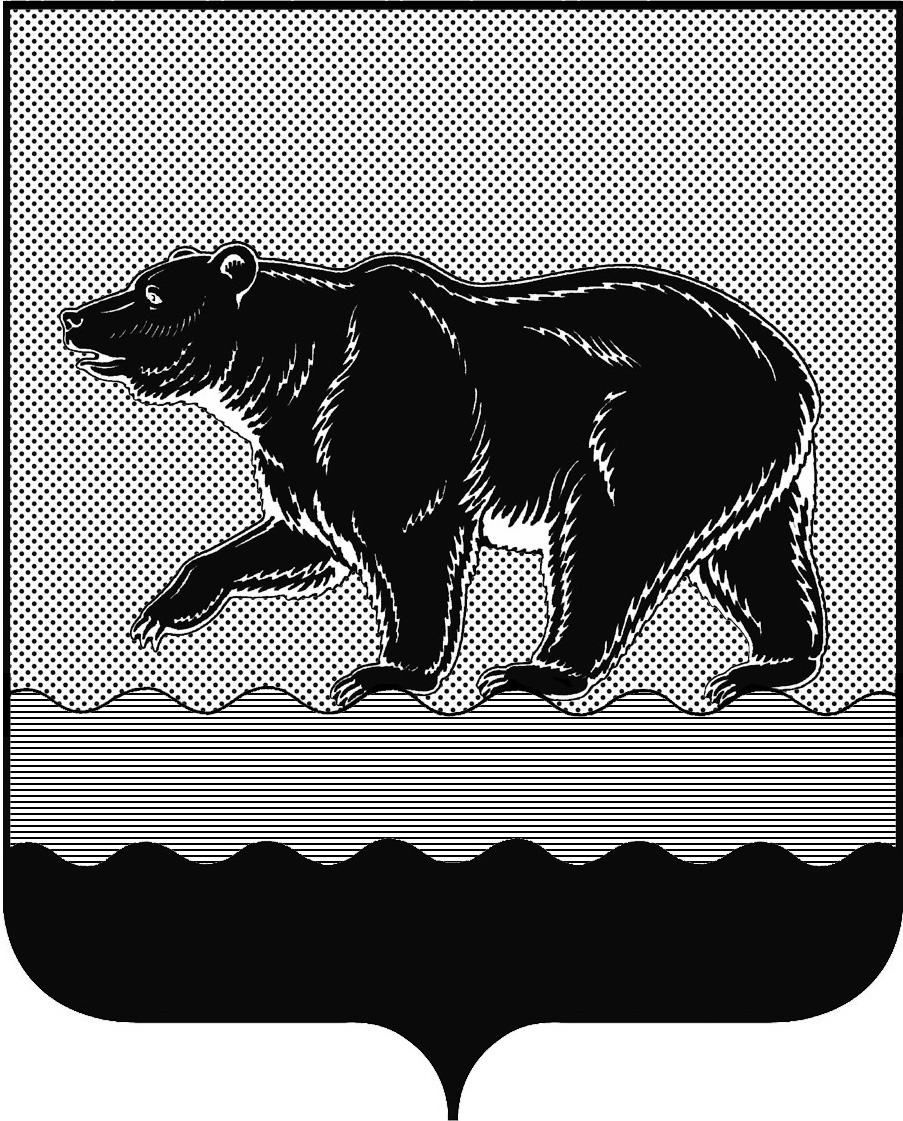 ПРЕДСЕДАТЕЛЬ ДУМЫ ГОРОДА НЕФТЕЮГАНСКАПОСТАНОВЛЕНИЕ от 29.05.2024										     № 19-ПО награжденииРуководствуясь Положением о наградах и почетном звании муниципального образования город Нефтеюганск, утвержденным решением Думы города от 31.10.2016 № 30-VI (с изменениями на 27.09.2023 № 404-VII), постановляю:Наградить Благодарственным письмом председателя Думы города Нефтеюганска за высокое профессиональное мастерство, многолетний добросовестный труд и в связи с празднованием Дня социального работника:Дрягину Анжелику Николаевну, заместителя директора бюджетного учреждения Ханты-Мансийского автономного округа – Югры «Нефтеюганский комплексный центр социального обслуживания населения»;Ремезову Валентину Владимировну, заместителя директора бюджетного учреждения Ханты-Мансийского автономного округа – Югры «Нефтеюганский комплексный центр социального обслуживания населения»;Хадееву Наталью Германовну, заместителя главного бухгалтера бюджетного учреждения Ханты-Мансийского автономного округа – Югры «Нефтеюганский комплексный центр социального обслуживания населения»;Овсянникову Лидию Ильиничну, экономиста бюджетного учреждения Ханты-Мансийского автономного округа – Югры «Нефтеюганский комплексный центр социального обслуживания населения»;Бакулину Нину Борисовну, методиста бюджетного учреждения Ханты-Мансийского автономного округа – Югры «Нефтеюганский комплексный центр социального обслуживания населения».Разместить постановление на официальном сайте органов местного самоуправления города Нефтеюганска.М.М.МиннигуловТ.А. Додух22-05-75